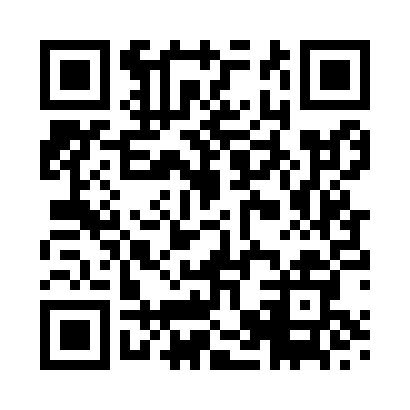 Prayer times for Addlethorpe, Lincolnshire, UKWed 1 May 2024 - Fri 31 May 2024High Latitude Method: Angle Based RulePrayer Calculation Method: Islamic Society of North AmericaAsar Calculation Method: HanafiPrayer times provided by https://www.salahtimes.comDateDayFajrSunriseDhuhrAsrMaghribIsha1Wed3:195:2412:566:058:2810:342Thu3:165:2212:566:068:3010:373Fri3:125:2012:566:078:3210:414Sat3:095:1812:556:088:3410:445Sun3:065:1612:556:098:3510:466Mon3:055:1512:556:108:3710:467Tue3:045:1312:556:118:3910:478Wed3:035:1112:556:128:4010:489Thu3:025:0912:556:138:4210:4910Fri3:015:0712:556:148:4410:5011Sat3:015:0612:556:158:4510:5112Sun3:005:0412:556:168:4710:5113Mon2:595:0212:556:178:4910:5214Tue2:585:0112:556:188:5010:5315Wed2:574:5912:556:198:5210:5416Thu2:564:5712:556:208:5410:5517Fri2:564:5612:556:218:5510:5518Sat2:554:5412:556:228:5710:5619Sun2:544:5312:556:238:5810:5720Mon2:544:5112:556:249:0010:5821Tue2:534:5012:556:259:0110:5922Wed2:524:4912:556:259:0310:5923Thu2:524:4712:566:269:0411:0024Fri2:514:4612:566:279:0611:0125Sat2:514:4512:566:289:0711:0226Sun2:504:4412:566:299:0811:0227Mon2:494:4312:566:309:1011:0328Tue2:494:4212:566:309:1111:0429Wed2:494:4112:566:319:1211:0430Thu2:484:4012:566:329:1411:0531Fri2:484:3912:576:329:1511:06